ЕЖЕМЕСЯЧНАЯ АУДИТОРИЯ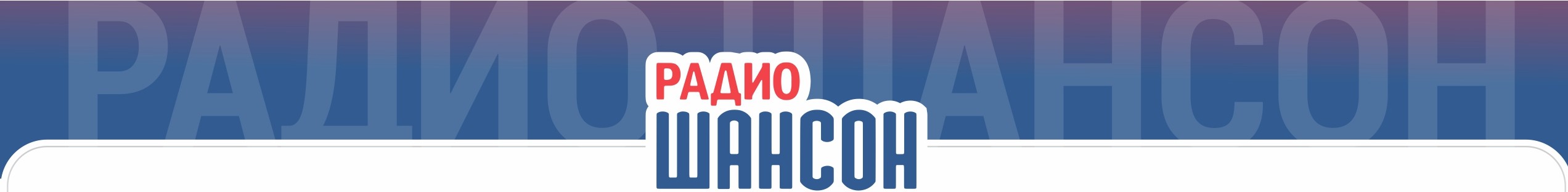 БОЛЕЕ 21	МЛН	ЧЕЛОВЕККОММЕРЧЕСКОЕ  ПРЕДЛОЖЕНИЕПО УСЛУГАМ "РАДИО ШАНСОН"(действительно с 1 января 2020 года)Трансляция 30-секундного рекламного аудио-спота в рекламных блоках06.00 - 07.00		35 ООО		70000		ХРОНОМЕТРАЖ,	КОЭФФИЦИЕНТ 07.00-12.00	100 ООО	160 ООО			СЕКУНДЫ12.00-17.00	80000	135 ООО	5	0,317.00-19.00	90000	135 ООО	10	0,419.00-21.00	90000	100 ООО	15	0,621.00 - 22.00	80000	100 ООО	20	0,822.00 - 00.00	35 ООО	65 ООО	30	100.00 - 01.00	35 ООО	35 ООО	45	1,501.00 - 06.00	10 ООО	35 ООО	60			2Расценки на изготовление рекламных аудио-спотов: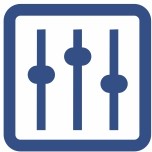 Информационный аудио-спот- от 6 ООО рубМузыкальный аудио-спот- от 20 ООО рубОригинальный игровой аудио-спот- от 15 ООО рубПроизводство программ/репортажей - от 1О ООО рубПозиционирование ролика в рекламном блоке - наценка 20 %Упоминание в ролике третьих лиц - наценка 20 %Все предлагаемые цены указаны в рублях, без учета НДС 20 %